					    AMY UHL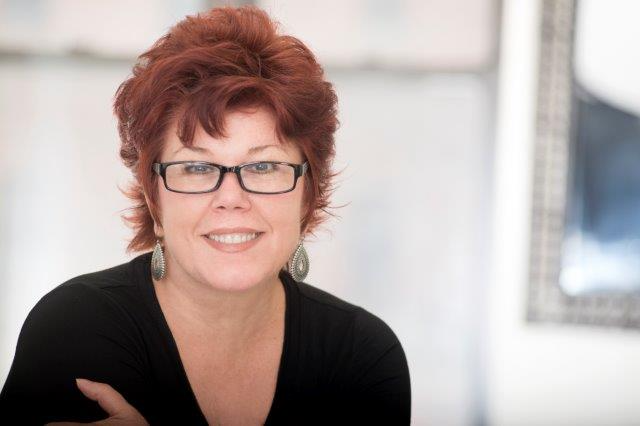 Director/ChoreographerSDCAMYAUHL@AOL.COM917-854-9647BROADWAY/REGIONAL/STOCK:            AMAZING GRACE			Associate Director			2018 National Tour, World Theatre 										Washington, D.C.AMAZING GRACE			Assistant to Directing team		The Nederlander Theatre, NYC										Director:  Gabriel Barre										Choreographer:  Christopher GattelliAMAZING GRACE			SDC Observership			Broadway in ChicagoBank of America TheatreHELLO, DOLLY!			Choreographer				Little Theatre on the Square, Sullivan, IL											Starring:  Coleen ZenkLITTLE SHOP OF HORRORS		Choreographer				Street Tempo Theatre, Chicago  ILHMS PINAFORE			Director/Choreographer			Savoyaires, Evanston   ILPIRATES OF PENZANCE		OH BOY!				Choreographer				City Lit Theatre Company					*Jeff Recommended	 		Director:  Sheldon PatinkinBEAUTY AND THE BEAST		Choreographer				SURFLIGHT THEATRE   EVITA					Co-Choreographer			YORKTOWN STAGE   										Yorktown, NYA CHORUS LINE			Director/Choreographer			UNION COUNTY ARTS CENTER **Award winning production		Michael Bennett Choreography		Rahway, NJPIRATES OF PARADISE		Director					ATLANTIS RESORT, BahamasNew Years’ Extravaganza 2005							Sixth Star Productions, Inc.OKLAHOMA!				Director					ORPHEUS THEATRE   	Oneonta, NY  	GUYS&DOLLS				Choreographer				CHERRY COUNTY PLAYHOUSE   **starring Eddie Mekka								Muskegon,  MI 	OKLAHOMA				Associate Choreographer		CHERRY COUNTY PLAYHOUSE**starring Sandy Duncan  BYE BYE BIRDIE			Associate Choreographer		CHERRY COUNTY PLAYHOUSE**starring Priscilla Lopez	CRUISE SHIPS:MORAG PRODUCTIONS		Director/Choreographer			Aventura, FL					9 production shows			Cunard, Royal, Saga & 					Worldwide itineraries			Royal Viking Cruise Lines*Related experience: AEA Member; Member of the Hair/Make-up departments for the following Broadway productions: 42nd STREET (Starring Shirley Jones), SLY FOX (starring Richard Dreyfuss), LITTLE WOMEN (starring Sutton Foster), DRACULA, ALL SHOOK UP, BEAUTY & THE BEAST, and SPAMALOT*Academic Theatre:  	Columbia College Chicago  2007-present  		Associate Professor of Theatre; Musical Theatre CoordinatorDirector:  VIOLET, A CHRISTMAS CAROL, WOMEN ON THE VERGE…., HIGH FIDELITY Choreographer: SWEET CHARITY, VICTOR/VICTORIA, WILD PARTY, BERNARDA ALBA, PIRATES OF PENZANCE, LITTLE SHOP OF HORRORS